Custodia di Terra Santa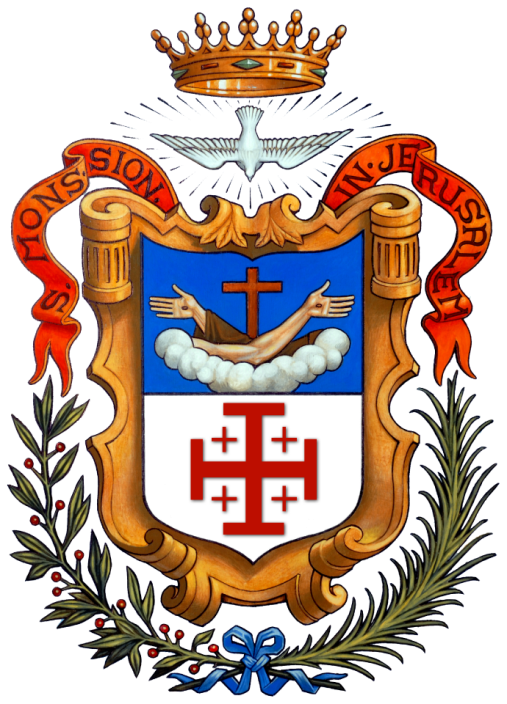 Rapporto sommarioLuoghi Santi2021/2022Custodia di Terra SantaOrdine dei Frati MinoriRapporto sommario 2021/2022La Custodia di Terra Santa da secoli si impegna nella conservazione e la rivitalizzazione dei luoghi santi del cristianesimo nella Terra di Gesù e in tutto il Medio Oriente. Tra i vari obiettivi della missione francescana, si ricordano il sostegno e lo sviluppo della minoranza cristiana che vi abita, la conservazione e valorizzazione di aree archeologiche e santuari, l’intervento nei casi di emergenza, la liturgia nei luoghi di culto, le opere apostoliche e l’assistenza ai pellegrini. Anche per il biennio 2021/2022, la presenza francescana in Terra Santa, si è manifestata attraverso la progettazione, programmazione e l’esecuzione dei seguenti progetti e opere: Opere rivolte ai pellegrini.Opere rivolte a favore della comunità locale. RodiProgetti in Siria e Libano sostenuti da PTS Pro Terra SanctaStipendi ordinari della Custodia di Terra SantaLe opere elencate sono state realizzate grazie a vari tipi di contributi economici, in primo luogo la Colletta del Venerdì Santo, poi le attività di fund raising della Franciscan Foundation for the Holy Land (FFHL) e associazione Pro Terra Sancta (PTS), ma anche di altri donatori privati e istituzionali, così come dagli introiti delle attività svolte.Grazie a Dio, al momento in cui questa relazione viene redatta (gennaio 2023), qui a Gerusalemme come nel resto del mondo, il Covid-19 ha molto ridotto il suo potenziale distruttivo e i suoi effetti non impediscono più la circolazione delle persone. Questo sta consentendo una progressiva ripresa dell’afflusso dei pellegrini, con un certo sollievo economico per le famiglie dei cristiani e anche per la Custodia. Così possiamo continuare la missione che ci è stata affidata sapendo che la Divina Provvidenza, che qui ci ha voluti, non cessa di prendersi cura di noi.Opere rivolte ai pellegriniAcri: edificio “Scuola materna” In corso la progettazione degli interventi di ristrutturazione dell’edificio “Scuola materna”, in previsione di rendere nuovamente abitabile l’appartamento in cui risiedevano le suore che gestivano l’opera.Ain Karem: santuario della nascita di San GiovanniCompletati i lavori di rifacimento della copertura della chiesa di San Giovanni Battista che comprendono il consolidamento delle volte in pietra.Completati i lavori di manutenzione delle altre coperture del convento per risolvere problemi di infiltrazione di umidità.Completati i lavori di restauro della sacrestia e dei locali adiacenti che soffrivano di seri problemi di umidità.Completati i lavori di realizzazione di uno scannafosso drenante all’esterno a ridosso del muro dell’edificio, a protezione della parte interrata.Completati i lavori di manutenzione della facciata sul lato del convento delle suore per risolvere problemi di infiltrazione di umidità.Completati i lavori di manutenzione interna del convento delle suore dovuti ai problemi di infiltrazione di acqua dalle coperture e dalla facciata.In fase di progettazione i lavori di restauro della chiesa ove previsti scavi archeologici.In fase di realizzazione la messa in sicurezza dell’impianto elettrico dell’intero complesso che comprende convento, chiesa, seminario e accoglienza dei pellegrini.Ain Karem: santuario di San Giovanni nel Deserto In corso di realizzazione gli interventi più urgenti per la conservazione del santuario, sulla base di un masterplan che comprende la regimentazione delle acque meteoriche nell’area circostante al convento.Beit Sahour: Campo dei PastoriÈ stato definito un masterplan di interventi per la conservazione e lo sviluppo del sito, un ampio intervento che comprende nuove cappelle esterne per le celebrazioni, la riqualificazione della grotta dei pastori, nuovi servizi igienici e infrastrutture.In fase di completamento i lavori per la realizzazione di un nuovo “Pilgrims Center”, comprendente nuovi servizi igienici e alcuni locali accessori con un piccolo souvenir shop, uno spazio di ristoro e una sala multifunzionale per piccole conferenze.In fase di realizzazione i lavori per la realizzazione tre delle cinque nuove cappelle esterne per le celebrazioni dei pellegrini. Sono stati completati i lavori strutturali e sono in corso i lavori relativi ad impianti e finiture.In corso di elaborazione anche un progetto di sistemazione della zona archeologica e una nuova campagna di scavi in collaborazione tra il PIAC e lo SBF.Betania: santuario di Casa di Marta, Maria e LazzaroIn fase di completamento il restauro e valorizzazione dei resti bizantini e medievali del convento di Betania attraverso: recupero delle aree degradate; continuano la formazione al restauro e impiego di 10 giovani palestinesi; sostegno alle attività imprenditoriali della locale associazione femminile; progetto didattico con le scuole primarie per la conoscenza dei siti religiosi e archeologici locali (sostenuto da PTS).Betlemme: convento di Santa CaterinaCompletamento del progetto pilota che prevede l’installazione dei pannelli solari fotovoltaici sul tetto del convento per ridurre i costi energetici della Parrocchia e del Convento e per incoraggiare la popolazione locale a valorizzare il ricorso a energie rinnovabili.Completata la prima fase dei lavori per la soluzione dei problemi di umidità di cui soffre il convento delle suore, rinnovando le infrastrutture principali di distribuzione dell’acqua.In procinto di iniziare la seconda fase dei lavori per sostituire le tubazioni che raccolgono e convogliano l’acqua piovana verso le cisterne antiche presenti nel sottosuolo del convento.Betlemme: casa del fanciulloRifacimento della dispensa, della cucina e della lavanderia per adeguarle alla normativa igienica e di sicurezza.Completamento dell’area giochi per i bambini con rifacimento del manto sintetico, allestimento dell’area attrezzata e messa in sicurezza delle strutture esterne.Cafarnao: santuario della Promessa eucaristicaInstallati i nuovi cartelli esplicativi e di segnaletica del santuario.Ampliamento del Pilgrim Center.Emmaus Qubeibeh: santuario dei santi Simeone e CleopaCompletati i lavori di manutenzione dei pluviali della chiesa che causavano importanti infiltrazioni di acqua. Completati i lavori per il consolidamento delle strutture delle coperture lignee della chiesa.In corso di progettazione altri interventi di manutenzione straordinaria per la conservazione delle strutture della chiesa, del convento e dell’ex-seminario.In corso di elaborazione il progetto per dotare la struttura di un vano ascensore per disabili.Gerico: sito del Battesimo sul fiume GiordanoIn corso gli interventi di conservazione della proprietà a seguito del recente sminamento e della restituzione dell’area del santuario del Battesimo di Gesù.Completata una prima fase di lavori per la pulizia e la sistemazione preliminare del sito, con interventi di messa in sicurezza e di protezione dalle infiltrazioni di acqua dell’edificio centrale e interventi sull’area circostante per il drenaggio delle acque meteoriche il livellamento del terreno lasciato in pessimo stato dopo gli interventi di sminamento.Realizzazione un master plan di interventi per la valorizzazione e lo sviluppo del sito per l’accoglienza dei pellegrini.In fase di progettazioni la prima fase degli interventi previsti nel masterplan, con realizzazione dei servizi igienici per i pellegrini e sistemazione dei locali sotto la chiesa per ospitare una cappella per le celebrazioni.Gerusalemme: basilica del Getsemani Terminati gli scavi archeologici che hanno messo in luce un bagno rituale del I secolo, una chiesetta bizantina del V secolo con iscrizione lapidea, il perimetro del monastero-ospizio medievale e vari reperti lapidei.In corso le rifiniture del tunnel e ascensori per i gruppi di pellegrini per collegare tramite percorso pedonale l’area della basilica e la Valle del Cedron.In fase avanzata i lavori per la realizzazione del centro servizi per i pellegrini nella Valle del Cedron.In procinto di iniziare i lavori per il nuovo sistema di illuminazione dell’esterno della basilica, promosso dalla Municipalità di Gerusalemme.In corso di progettazione le 3 cappelle esterne per le celebrazioni nel “Giardino degli apostoli” del convento dell’Agonia.Gerusalemme: basilica del Santo Sepolcro di nostro SignoreIn corso i lavori di restauro del pavimento della Basilica e delle relative infrastrutture, in accordo con Greci e Armeni ed in collaborazione con l’Università La Sapienza (Roma) e il Centro di Restauri di Venaria (TO).In fase avanzata la ristrutturazione completa del secondo piano del convento per risanare le camere e dotarle di servizi igienici. In corso anche la realizzazione di un ulteriore piano per aumentare il numero di celle disponibili.In procinto di iniziare i lavori di restauro della cappella crociata, adeguando l’illuminazione e la ventilazione dei locali e risolvendo i problemi di infiltrazione di acqua di cui soffre.In fase di progettazione gli interventi di ristrutturazione del piano primo del convento (cucina, refettorio e altre camere da letto).In fase di realizzazione gli interventi di messa in sicurezza dell’impianto elettrico del convento, delle cappelle e della sacrestia.Gerusalemme: centro parrocchialeCompletati i primi interventi di razionalizzazione degli spazi del centro parrocchiale.In corso di progettazione interventi più consistenti relativi alla dotazione di impianti e servizi adeguati.Gerusalemme: Christian Information Center Completati i lavori per realizzazione di cinque sale didattiche multimediali per i pellegrini dedicata alla conoscenza del Santo Sepolcro.Gerusalemme: Christian Media CenterCompletati i lavori per l’adeguamento della sala utilizzata come studio di registrazione dei programmi.Gerusalemme: convento di San SalvatoreInfermeriaCompletati i lavori di manutenzione interna delle stanze dell’infermeria con sostituzione dell’impianto di climatizzazione ed imbiancatura degli ambienti.UfficiCompletata la ristrutturazione dei locali per lo spostamento del Souvenir Shop in vista della realizzazione della sezione storica del Museo di Terra Santa.Completata la ristrutturazione degli ex-uffici della comunicazione, per ricollocare altri servizi della Custodia quali l’ufficio del cerimoniere, l’ufficio del calendarista, ecc.ConventoInstallati i nuovi cartelli di segnaletica del convento.Completati i lavori di ristrutturazione della sala capitolare.Completati i lavori di ampliamento della foresteria dei frati con la ristrutturazione dei locali adiacenti e realizzazione di 5 nuove stanze.Completati i lavori di ristrutturazione/manutenzione delle stanze dei frati.In corso di studio l’aggiornamento del sistema di riscaldamento e di acqua calda sanitaria per ridurre i costi.Gerusalemme: Maria Bambina, casa di accoglienza per pellegriniIn corso i lavori di manutenzione delle stanze, in attesa di lavori più consistenti previsti nel master plan di interventi che è stato definito per il miglioramento dell’accoglienza dei pellegrini.Gerusalemme: santuario del Dominus Flevit In corso di elaborazione un master plan degli interventi per il miglioramento dell’accoglienza di pellegrini e visitatori nel santuario.Gerusalemme: Terra Santa MuseumIn corso di realizzazione un moderno centro museale per la valorizzazione del patrimonio artistico, archeologico e culturale francescano. Nell’area di circa 2500 m2 saranno compresi:Museo archeologico: I luoghi della Bibbia in Palestina (Convento della Flagellazione) (Terza fase)Museo storico: La Custodia Francescana di Terra Santa (Convento San Salvatore)Completati gli interventi di consolidamento strutturale e di finitura/impianti dei locali che completeranno l’area museale presso il santuario della Flagellazione. In fase di realizzazione gli allestimenti interni.In corso i lavori di consolidamento strutturale dell’area museale presso il convento di San Salvatore.In fase di completamento la progettazione di impianti, finiture e allestimenti dell’area museale presso il convento di San SalvatoreGerusalemme: Dar al ConsulCompletata la ristrutturazione del complesso di Dar al Consul nella Città Vecchia, recuperando il piano terra in disuso di circa 1200m2 con valorizzazione dei ritrovamenti archeologici e predisposizione di ambienti per i pellegrini e per attività culturali a livello locale.Gerusalemme: convento della FlagellazioneCompletati i lavori per una prima messa in sicurezza strutturale del secondo piano della parte più recente del convento.Completati i lavori per il miglioramento del decoro e l’ampliamento dello spazio del cortile disponibile per i pellegrini.Completati i lavori per la realizzazione di nuovi servizi igienici per i pellegrini.Completati i lavori per la ristrutturazione dei servizi igienici della sacrestia.In fase di progettazione i lavori per l’adozione di un nuovo sistema di acqua calda sanitaria.Monte Tabor: basilica della Trasfigurazione Completati gli interventi di consolidamento strutturale e restauro delle torri campanarie.In corso i lavori per la ristrutturazione di una parte della Casa Nova, prevista la realizzazione di un conventino per accogliere le suore che collaboreranno nell’accoglienza dei pellegrini.In corso lo studio per il recupero del resto dell’edificio del Casanova, per l’accoglienza dei pellegrini.Naim: santuario della risurrezione della figlia della vedova Completati i lavori per la riapertura del sito con la realizzazione di una struttura prefabbricata a uso sacrestia e per la presenza di un custode. In corso di realizzazione gli interventi per la sistemazione della parte del sito attorno alla chiesa.Nazareth: basilica dell’Annunciazione a Maria Santissima Completati i lavori di ristrutturazione di un intero piano del convento con adeguamento dell’impianto elettrico, di climatizzazione e di acqua calda sanitaria, con adozione di sistemi a basso consumo. Realizzate le predisposizioni impiantistiche per la futura ristrutturazione degli altri piani del convento.NB:	Nella realizzazione delle opere, pur comportando un fattore di complicazione per via dei permessi da richiedere e durante i vari lockdown, è stato privilegiato l’impiego di manodopera proveniente dalla West Bank per dare lavoro a cristiani di un territorio che non beneficia né di welfare né di ammortizzatori sociali e che in questi ultimi due anni sarebbero rimasti totalmente privi di risorse economiche.Opere rivolte a favore della comunità localeBetlemme: Casa del fanciullo; casa per 30 bambini di famiglie in difficoltà sociale, 20 interni (h 24) e 10 in accoglienza diurna.Finanziamento di 509 borse di studio universitario (284 dall’Economato custodiale e 225 attraverso la FFHL) per la durata di 4 anni, distribuite nelle diverse università (Betlemme, Università ebraica, Bir Zeit, Amman).Ausili per la messa in sicurezza delle attività di 10 piccole attività artigiane.A Betlemme e a Gerusalemme sono stati inviati in più occasioni aiuti economici supplementari per venire incontro ai costi sanitari delle famiglie e per generi di prima necessità, attraverso le parrocchie, durante la pandemia.Scuole:Amman:Durante il 2021 non ci sono stati grossi lavori a causa del covid. L'accento era sull'insegnamento a distanza e sul seguire bene gli studenti. Tuttavia, è stata completata la ristrutturazione del centro vocazionale (ex seminario minore) trasformandolo in casa di accoglienza multifunzionale per ritiri spirituali e attività giovanili, numero dei posti letto 20, due sale per conferenze ben attrezzate, ascensore, ingrandimento della cappella, nuovo arredamento.Nel 2022 è iniziato un lavoro di copertura di una parte del piazzale e di sistemazione delle infrastrutture per le attività sportive del Collegio.Betlemme:Sistemazione dell’aula polivalente Millennium.Cana:Completati i lavori per la costruzione di una nuova scuola. Il complesso comprende anche il centro parrocchiale e un parcheggio coperto per un’area di 5.000m2.Gerusalemme - Saint Joseph School (Giaffa Gate):Completati i lavori di manutenzione di alcune aule della scuola e degli spazi di servizio.Gerusalemme - Terra Sancta School (Damascus Gate):In corso di completamento i lavori per la realizzazione di nuovi locali per strutture sportive al di sotto dell’ampio cortile della scuola, che ospiteranno una piscina, una palestra e campi da gioco sulla copertura dell’edificio. Questi locali saranno anche ad uso dei giovani della Città Vecchia.Gerusalemme - Scuola Hellen Keller – Beth Hanina:Completata la ristrutturazione della scuola elementare dopo l’apertura della scuola materna (attualmente 400 alunni in totale). Gerusalemme - Scuola Hellen Keller (scuola per ipovedenti):Completata la ristrutturazione della scuola.Giaffa – Elementary School:Completati i lavori di consolidamento strutturale di una porzione di edificio che accoglie 6 aule della scuola elementare, ripristinando le condizioni di sicurezza necessarie per l’uso dei locali. Sono stati al contempo rinnovati gli impianti e le finiture.Gerico: Risistemazione della biblioteca della scuolaAcquisizione di tre maxischermi con accesso a internet per il kindergartenAcquisizione di 4 lavagne luminose per il kindergarten Realizzazione di un affresco attorno ai muri del kindergarten Realizzazione di un parcheggio per le biciclette Appartamenti per i bisognosi e le giovani coppieGerusalemme:Città Vecchia. Continua il lavoro di ristrutturazione delle case della Città Vecchia con lo scopo di migliorare le condizioni di vita dei residenti: ristrutturazione completa di 8 abitazioni;ristrutturazione parziale di 6 abitazioni;manutenzione straordinaria degli esterni (facciate, coperture, ecc.) di 7 abitazioni.manutenzione ordinaria o interventi d’urgenza in numerose abitazioni.Dar el Kbire: in corso la procedura per l’ottenimento dei permessi per l’ampliamento dell’edificio di 300-400m2 e la progettazione dell’intervento migliorativo sulle 19 abitazioni esistenti e degli esterni (facciate, coperture, ecc.). L’area totale interessata dal progetto è di circa 2500m2. Tumian Palace: in corso la procedura per l’ottenimento dei permessi per l’ampliamento dell’edificio con la realizzazione di 3 piani aggiuntivi e 800m2 ad uso residenziale e religioso.Abu Geries: in corso la procedura per l’ottenimento dei permessi per l’ampliamento dell’edificio con la realizzazione di 750m2 destinati a uffici, ristorazione e negozi.Pisgat Zeev housing project: in corso la procedura per l’ottenimento dei permessi per la costruzione del nuovo complesso residenziale con 70-80 unità abitative e 300m2 per uso commerciale.Nazareth:Karm el Sacheb housing Project: concluse la fase di progettazione e la procedura per l’ottenimento dei permessi per la realizzazione di un complesso residenziale, devono essere avviati i lavori di realizzazione del progetto. Altre opere culturali: Studium Biblicum Franciscanum. Ogni anno la Custodia di Terra Santa sostiene economicamente la Facoltà di Scienze Bibliche e di Archeologia dello Studium Biblicum Franciscanum di Gerusalemme. Formazione di 62 studenti in scienze bibliche presso lo Studium Biblicum Franciscanum provenienti da varie parte del mondo e da province religiose e diocesi povere, ai quali la Custodia garantisce vitto e alloggio e una borsa di studio. Essi saranno destinati all’insegnamento della Sacra Scrittura in vari paesi del mondo.Christian Media Center. I servizi offerti comprendono: Website, completamente rinnovato, semplificato nell’uso ed ora mobile friendly; Terra Santa News notiziario settimanale che racconta fede, storia, attualità della Terra Santa; trasmesso da circa 35 emittenti nel mondo in 10 lingue (da quest’anno anche in cinese); documentari su temi sociali e religiosi, in diverse lingue; diretta di celebrazioni liturgiche ed eventi.Istituto di Musica Magnificat. Affiliato al Conservatorio di Vicenza il Magnificat promuove attività di ricerca e manifestazioni culturali a livello locale e internazionale. Accoglie più di 220 studenti cristiani, musulmani ed ebrei, guidati da circa 30 professori anche essi ebrei, cristiani e musulmani.Accoglienza nel Seminario Francescano Internazionale di San Salvatore a Gerusalemme e nel Seminario di Ain Karem e formazione teologica presso lo Studium Theologicum Jerosolymitanum di 31 giovani provenienti dalle varie Province dell’Ordine dei Frati Minori. Formazione di 60 giovani in formazione nella Custodia (dall’aspirandato agli studi specialistici).RodiDistribuzione di cibo, cure mediche e dentistiche per i rifugiati in transito nei centri di accoglienza su Rodi e Kos.Rodi: distribuzione settimanale fino a 700 pacchi alimentari e generi di prima necessità per l'igiene ai locali bisognosi e ai rifugiati.Ristrutturazione del Centro Pastorale della parrocchia di Kos a seguito del terremoto del 2017.A causa della crisi economica in Grecia dal 2008 ad oggi, la Custodia:aiuta con il supporto psicologico per malati di cancro;offre lezioni gratuite di inglese, greco e italiano alla popolazione locale e ai rifugiati;offre borse di studio per i giovani della parrocchia e per bambini con difficoltà di apprendimento.Siria e Libano:
Opere sostenute da Pro Terra Sancta (PTS)SiriaAleppo1) Centro di assistenza Pro Terra Sancta – Azizieh – Emergenza generaleDescrizione Progetto e attività: il social/emergency center attivato si occupa della distribuzione di cibo, assistenza medica, vouchers per acquistare gasolio per elettricità e riscaldamento, vestiti, detersivi e prodotti per l’igiene, pannolini e latte in polvere per bambini. 25 sono i volontari, per lo più giovani, 15 le persone che compongono lo staff più o meno permanente del centro. I beneficiari vengono individuati seguendo i seguenti criteri: situazione finanziaria e numero di componenti della famiglia; numero di bambini presenti nella famiglia e numero di anziani; vedove con bambini a carico o mariti in guerra. Nel corso del 2021-2022 è stata attivata una cucina, con ca. 20 tra staff, cuochi e volontari coinvolti, per preparare e offrire pasti caldi, venendo incontro all’aumento vertiginoso dei prezzi e alla mancanza pressoché totale dell’elettricità per permettere di cucinare nelle case.Beneficiari raggiunti 2021-20223.000 famiglie ricevono pacchi di cibo e non-food items, elettricità e acqua (incluse 500 famiglie con bambini neonati/piccoli + 100 bambini disabili musulmani).1.200 persone al giorno ricevono un pasto caldo, preparato e distribuito presso la cucina sociale francescana del centro. 4.500 persone aiutate con medicine e assistenza medica.250 studenti aiutati economicamente con borse di studio e 120 studenti direttamente supportati con attività di doposcuola.2) Centro di assistenza Pro Terra Sancta – Azizieh – Pannelli solariBeneficiari raggiunti150 famiglie ricevono installazione di pannelli solari per elettricità e riscaldamento.Costo 1 Pompa solare acqua + Costo 1 Pannello solare energia = 2.500 EUR3) Franciscan Care Center – Aleppo TSCDescrizione ProgettoIl centro di riabilitazione psicologica per bambini, denominato Franciscan Care Center, è in funzione da Giugno 2018 presso alcuni dei locali del Terra Santa College (convento Sant’Antonio).Le attività spaziano dall’arte terapia, musicoterapia, sport, assistenza face to face, insegnamento di Inglese e Francese.Beneficiari raggiunti1.000 bambini e adolescenti iscritti e assistiti presso il centro di riabilitazione del Terra Sancta College.24 persone locali specializzate coinvolte nel centro (educatori, insegnanti, psicologi, allenatori, artisti).4) Franciscan Care Center – Centri di Aleppo estDescrizione ProgettoTre centri di aiuto e accoglienza aperti nella zona di Aleppo Est (un nuovo centro è stato attivato nel corso del 2022), in collaborazione con il Muftì e il Mukthar della zona, per assistere: i bambini orfani di quell’area e non ancora registrati all’anagrafe – il progetto è denominato: “Un nome un futuro”; i bambini che vivono in contesto di guerra da quasi 10 anni, in zone povere e in forte stato di degrado; i bambini che dai 9-10 anni sono costretti a lasciare la scuola per lavorare; supporto e aiuto alle donne e madri di Aleppo est.Beneficiari raggiunti3.200 bambini/orfani di Aleppo est aiutati e seguiti nei 3 centri.600 donne di Aleppo est sostenute e formate e 200 adulti aiutati con formazione e aiuto al lavoro.43 persone locali specializzate coinvolti nelle 3 sedi del centro (educatori, insegnanti, psicologi, allenatori, artisti).5) Scuola del Rosario - AleppoDescrizione ProgettoCopertura di parte della somma per acquistare un pullmino per trasporto bambini nella nuova sede della scuola.Beneficiari raggiunti300 bambini e relative famiglie33 insegnantiHama6) Franciscan Care Center - Centro di riabilitazione psicologica per bambiniDescrizione ProgettoIl centro di riabilitazione psicologica per bambini, denominato Franciscan Care Center, è stato attivato anche ad Hama, presso il complesso della chiesa della Vergina Immacolata dei Siriaci Cattolici di Hama.Beneficiari raggiunti200 bambini iscritti e assistiti presso il centro di riabilitazione di Hama, in maggioranza musulmani.15 persone locali specializzate coinvolti (educatori, insegnanti, psicologi, allenatori, artisti).Damasco7) Centro di Pro Terra Sancta Dar Bulus – Progetto EmergenzaDescrizione ProgettoPresso il centro Pro Terra Sancta è stato attivato un social/emergency center, il quale si occupa della distribuzione di vouchers per l’acquisto di cibo, medicine e supporto per le ricette mediche, gasolio per elettricità e riscaldamento, vestiti, detersivi e prodotti per l’igiene, pannolini e latte in polvere per bambini.Il centro ha trovato un accordo con una decina di negozi alimentari e farmacie per l’acquisto attraverso vouchers e il successivo pagamento mensile. I beneficiari vengono individuati seguendo i seguenti criteri: situazione finanziaria e numero di componenti della famiglia; numero di bambini presenti nella famiglia e numero di anziani; vedove con bambini a carico; madri con marito in guerra.Beneficiari raggiunti600 famiglie supportate con food e non-food items ogni mese e 800 persone aiutate con assistenza medico/sanitaria e medicine; 200 famiglie con bambini neonati aiutate per spese latte/pannolini.250 studenti supportati con borse di studio e materiale scolastico.8) Centro di Pro Terra Sancta Dar Bulus – Progetto formazione, sviluppo e lavoroDescrizione ProgettoPresso il centro Pro Terra Sancta è stato avviato uno sportello di aiuto al lavoro, che ha previsto l’offerta di un corso di formazioni per badanti, con successivo inserimento lavorativo, e un corso di formazione di business startup offerto a giovani selezionati con successivo grant di supporto alle idee più originali e sostenibili.Beneficiari raggiunti60 giovani formati nell’ambito delle business startup e 30 aiutati con un fondo per far partire le proprie attività.9) Centro di accoglienza e assistenza medica - TabbalehDescrizione ProgettoSupporto e aiuto alle attività di assistenza per i malati accolti presso il centro francescano di Tabbaleh. Il complesso possiede 24 stanze, e da alcuni anni ospita malati gravi che devono sostenere trattamenti medici di lungo periodo presso ospedali a Damasco: copertura di parte dei trattamenti medici; acquisto di medicine e copertura spese stanze della struttura; spese per garantire un pasto al giorno. Si intende aumentare il numero di malati aiutati e assistiti.Beneficiari raggiunti140 persone malate ospitate presso il centro annualmente.120 persone aiutate con la distribuzione di medicine e copertura costi di operazioni e ricoveri.10) Asilo del Memoriale - TabbalehDescrizione ProgettoSupporto e aiuto all’asilo di Tabbaleh. L’asilo si trova presso alcuni locali del complesso del convento dei francescani. Consta di 6 classi per i bambini dai 2,5 ai 5 anni, per un totale di 140 bambini, 10 maestre e 2 impiegati per segreteria/pulizie. Beneficiari raggiunti140 bambini e le rispettive famiglie.10 maestre e 2 impiegati locali della scuola.11) Franciscan Music Center - TabbalehDescrizione ProgettoIl Franciscan Music Center, una piccola scuola di musica, sorta nei locali in disuso del complesso del convento. Il centro è nato in collaborazione un pianista locale e direttore del “Centro di armonia per l'educazione musicale di Damasco”. Sono proposti ai bambini e ragazzini siriani corsi di chitarra, pianoforte, violino e batteria. ProTS sostiene i costi correnti, l’acquisto di strumenti musicali e parte degli stipendi degli insegnanti.Beneficiari raggiunti100 bambini + 8 Insegnanti locali di musica.12) PSS activities for youth – TabbalehDescrizione ProgettoIn collaborazione con CRS, vengono offerte, in alcuni locali dell’asilo e del convento, attività di PSS e arte-terapia per giovani e adolescenti.Beneficiari raggiunti100 giovani dei quartieri poveri di Damasco.13) Centro di assistenza medicaDescrizione ProgettoNel quartiere di Jaramana, uno dei quartieri più poveri di Damasco, sorge dal 2015 lo studio medico attivo 5 ore al giorno per 5 giorni a settimana e specializzato in esami del sangue, studio del sangue periferico, aspirazione del midollo osseo, biopsia del midollo osseo. ProTS, in accordo con la parrocchia dei francescani di Bab Touma, anche durante il 2022 ha deciso di supportare parte dei costi del centro medico, coprendo le spese correnti e generali della struttura e in particolare offrendo assistenza economica ai pazienti più poveri e in gravi condizioni.Beneficiari raggiunti4.000 pazienti assistiti e curati presso la struttura.2 dottori e 4 infermiere impiegate presso il centro medico.14) Asilo di San George - MaaloulaDescrizione ProgettoMaaloula è un piccolo villaggio nel governatorato di Rif Dimashq a 56 km a nord-est di Damasco. L’asilo di St. George è all’interno del complesso della chiesa cattolica greco-melchita St. George e rappresenta l’unica realtà educativa rivolta ai più piccoli ancora funzionante nell’area. L’edificio è molto modesto e ad oggi l’asilo consiste in 5 classi e dei bagni adiacenti. Nel corso di questi anni di guerra l’edificio ha subìto molti danni, alcune aule sono pericolanti e in tutte le stanze sono presenti gravi infiltrazioni. Vengono sostenuti i costi correnti della struttura e coperture economiche per alcune famiglie che non riescono a pagare la retta mensile.Beneficiari raggiunti30 bambini iscritti all’asilo e rispettive famiglie; 3 insegnantiKnaye15) Centro di emergenza Pro Terra Sancta - Knaye e Yacoubieh (privincia di Idlib)Descrizione ProgettoPresso il convento di Knaye, si è attivato un social/emergency center, il quale si occupa della distribuzione di cibo, medicine, vouchers per acquistare gasolio per elettricità e riscaldamento, vestiti, detersivi e prodotti per l’igiene, pannolini e latte in polvere per bambini. I beneficiari vengono individuati seguendo i seguenti criteri: situazione finanziaria e numero di componenti della famiglia; numero di bambini presenti nella famiglia e numero di anziani; vedove con bambini a carico; madri con marito in guerra.Beneficiari raggiunti240 famiglie supportate con acqua, elettricità, riscaldamento (famiglie cristiane e musulmane).60 bambini e rispettive famiglie; 65 studenti e 11 insegnanti locali.16) Asilo di Darkoush - IdlibDescrizione ProgettoAttraverso la presenza francescana a Knaye, viene sostenuto un asilo nel villaggio di Darkoush, a sud di Idlib- l’unica struttura di materna e infanzia funzionante nella zona. L’asilo accoglie bambini da 4 ai 6 anni, figli di famiglie musulmane poverissime. Il sostegno di ProTS ha previsto finora l’acquisto di armadietti, la riverniciatura delle aule e della sala mensa, l’acquisto di giochi e materiali didattici.Beneficiari raggiunti150 bambini che frequentano l’asilo + 6 insegnanti localiLattachieh17) Centro di assistenza Pro Terra Sancta – Latakia – Emergenza generaleDescrizione ProgettoPresso il convento francescano di Lattakia è stato attivato un social/emergency center, il quale si occupa della distribuzione di cibo, medicine e assistenza medica, vouchers per acquistare gasolio per elettricità e riscaldamento, vestiti, detersivi e prodotti per l’igiene, pannolini e latte in polvere per bambini. Un contributo viene dato anche ai ragazzi attraverso la copertura della maggior parte delle spese per materiale scolastico (libri, cancelleria, parte delle rette scolastiche). Beneficiari raggiunti420 famiglie aiutate con food e non food items, affitto mensile casa; 45 ricevono latte e pannolini.130 persone al mese aiutate con medicine e assistenza sanitaria.150 studenti e rispettive famiglie.18) Centro di assistenza Pro Terra Sancta – Latakia – Dispensario medicoDescrizione ProgettoIn collaborazione con AVSI e la nunziatura apostolica a Damasco, è stato attivato all’interno del centro un dispensario medico, che vedràBeneficiari raggiunti500 persone aiutate con visite mediche gratuite e con distribuzioni di medicine settimanali.19) Centro di assistenza Pro Terra Sancta – Latakia – Supporto e sviluppo donneDescrizione ProgettoBeneficiari raggiunti50 donne aiutate nella formazione life skills e inserimento lavorativo, attraverso un programma di supporto di attività e business start-ups.40 donne hanno frequentato il corso di taglio e cucito di 6 mesi e aiutate poi per inserimento lavorativo.20) Lattakia Summer Camp – centro ricreativo e di supporto psicologico per bambiniDescrizione ProgettoIl progetto, si è rivolto finora a ragazzi di famiglie di sfollati interni, ha proposto attività di recupero e riabilitazione attraverso laboratori di arte, sport e cucina, coinvolgendo anche insegnanti e personale specializzato.Beneficiari raggiunti200 ragazzi/giovani sfollati interni + 22 insegnanti e staff specializzato coinvolti 15 bambini orfani assistiti annualmenteLibanoBeirut21) Centro di assistenza Pro Terra Sancta – Gemmaize – Emergenza generaleDescrizione Progetto e attivitàIl social/emergency sorge all’interno del complesso del convento di Gemmaize, dove sono state recuperate due stanze per gli uffici di Pro Terra Sancta. Lavorano circa 10 persone tra staff fisso e collaboratori.Si porta avanti un progetto per includere diverse attività sociali.Beneficiari raggiunti650 famiglie di Beirut, Tripoli e Tiro raggiunte dalle distribuzioni e gli aiuti di beni di prima necessità.35 case riparate e 35 famiglie che sono tornate a vivere in sicurezza presso le proprie abitazioni.350 persone aiutate con medicine e copertura di spese mediche.80 borse di studio per studenti bisognosi nell’area di Beirut.50 borse di studio per gli universitari bisognosi nell’area di Beirut e Harissa.22) Franciscan Care Center - Centro di riabilitazione psicologica per bambiniDescrizione ProgettoIl centro di riabilitazione psicologica per bambini, denominato Franciscan Care Center, è in funzione anche a Beirut da novembre 2021. 4 stanze e un grosso salone sono stati recuperatiBeneficiari raggiunti300 bambini iscritti e assistiti presso il centro di riabilitazione di Hama, in maggioranza musulmani.60 giovani tra i 25 e 35 anni aiutati con supporto psicologico e aiuto per inserimento lavorativo, life skills.15 persone locali specializzate coinvolti (educatori, insegnanti, psicologi, allenatori, artisti).23) Centro di assistenza Pro Terra Sancta – Gemmaize – Progetto educativo (2022)Descrizione ProgettoSi continua a lavorare su un progetto più ampio di educazione e dopo-scuola.Beneficiari raggiunti350 bambini coinvolti.Tripoli24) Centro di assistenza Pro Terra Sancta – Dispensario medicoDescrizione ProgettoAll’interno del complesso del convento di Tripoli, 3 locali sono appena stati rinnovati e adibiti a dispensario medico, attivi due giorni alla settimana con 3 dottori disponibili (incluso pediatra) e distribuzione di medicine.Beneficiari raggiunti500 persone aiutate nel primo mese, incluso 70 bambini.25) “Centro Sportivo San Francesco” – El MinaDescrizione ProgettoPresso il convento di San Francesco, a Tripoli, è presente un ampio centro sportivo composto da: un campo da calcio, un campo da basket, un’area parco-giochi. Il centro sportivo è di grande importanza nel quartiere e viene attualmente frequentato da bambini e ragazzi cristiani e musulmani e provenienti da famiglie libanesi, siriane e palestinesi. Si continua a sostenere il miglioramento e ampliamento del centro, continuano dei lavori per sistemare gli spazi di gioco, coprire i campi e rinnovare lo spogliatoio e organizzare tornei e corsi di sport.Durante il 2022 è stato inoltre possibile completare la copertura del campo da calcio, per permetterne l’utilizzo in qualsiasi condizione climatica, e sono partiti i lavori per ampliare il centro sportivo creando una nuova struttura che ospita la palestra per il Judo, danza e ping-pong.Beneficiari raggiunti300 bambini e giovani provenienti da famiglie povere libanesi e rifugiati palestinesi e siriane hanno usufruito, quando possibile, dei campi e degli allenamenti organizzati proposti dal centro.26) Supporto educazione – TripoliDescrizione ProgettoIn collaborazione con scuole locali (Tripoli, Adonis, Carmelitani, Gbaleh, Menjez) sono state istituite borse di studio durante l’anno a supporto degli studenti e famiglie più bisognose.Beneficiari raggiunti100 borse di studio per i bambini e famiglie più bisognose.27) Centro PAD – Gbaleh, TripoliDescrizione ProgettoSupporto al centro di recupero psicologico PAD, istituito presso il complesso della scuola delle suore di Ivrea di Gbaleh.Beneficiari raggiunti40 famiglie aiutate da psicologi e professionisti in un percorso di riabilitazione psicologica.Tiro28) Centro culturale a TiroDescrizione ProgettoAll’interno del complesso del convento di Tiro, completati i primi lavori di ricupero di due stanze, per le attività di distribuzioni di aiuti alimentari, medicine, accoglienza.Aperto anche un piccolo negozio di souvenirs a iniziati i primi lavori nella nuova guest-house, costruzione di bagni e un piccolo bar per accoglienza pellegrini e giovani.29) Panetteria a Deir MimasDescrizione ProgettoSi intende finanziare e realizzare una panetteria che sia operativa per i poveri di Tiro e Deir Mimas, coinvolgendo 7 persone locali nella produzione di pane e altri pasti caldi per le famiglie povere della zona.Beneficiari raggiunti150 famiglie raggiunte settimanalmente.Progetto in corso per promuovere la vendita di prodotti artigianali con l’obbiettivo di coinvolgere e così aiutare delle famiglie nuove dei villaggi intorno.30) SidoneRicupero della presenza Cristiana a Sidone, maturazione di un progetto di attività interreligiosa e culturale.Stipendi ordinari
della Custodia di Terra SantaStipendi mensili di circa 1.027 impiegati in Israele (69%) e Palestina (31%) divisi tra 15 scuole (62% del numero totale degli impiegati), 4 Case Nove per pellegrini (8% del numero degli impiegati), 80 santuari, 25 parrocchie e tante attività varie.Durante la pandemia del COVID i dipendenti con residenza in Israele hanno potuto beneficiare di una forma di cassa integrazione (halat) fino all’ottobre 2021 che lo Stato pagava loro e corrispondeva al 70% dello stipendio. I lavoratori dello Stato di Palestina invece erano totalmente privi di welfare. Per questo la Custodia ha scelto di continuare a pagare la metà dello stipendio degli impiegati dei territori palestinesi rimasti a casa e ovviamente il 100% di quelli che potevano venire al lavoro, ha cercato anche di far lavorare nei conventi e nelle opere di restauro soprattutto cristiani palestinesi provenienti dalla West Bank per garantire un sostentamento alle loro famiglie. Questa scelta grava ovviamente sull’economia della Custodia in un tempo in cui non cerano state introiti dai santuari per l’assoluta mancanza di pellegrini da fine febbraio 2020 fino a qualche mese fa.Gerusalemme, 1 gennaio 2023